Ogólnopolski Konkurs Języka Niemieckiego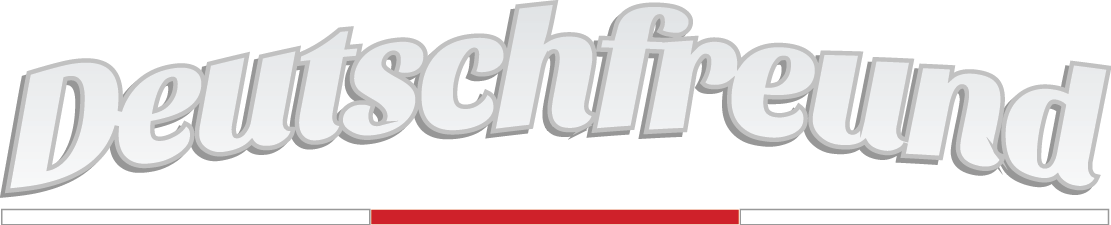 edycja XVIodbędzie się we wtorek 15 listopada 2016              o godz.13.20 w sali 13.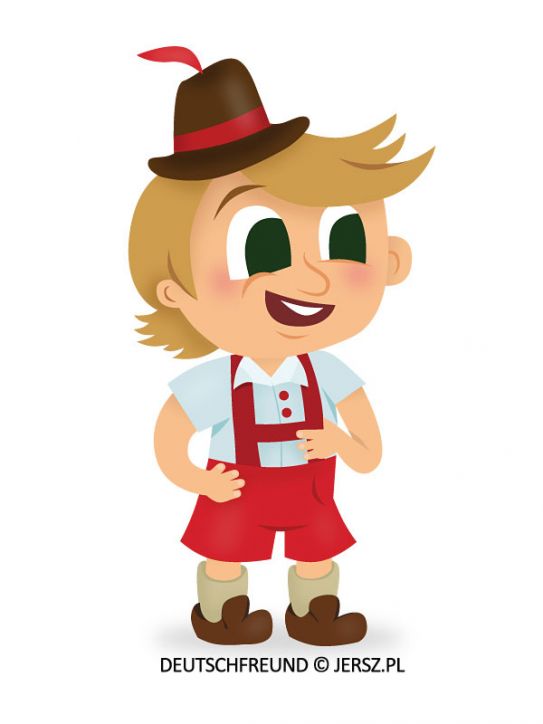 WYRÓŻNIENIA DLA UCZNIÓWWyróżnienia dla uczniów biorących udział w konkursach programu Łowimy Talenty są przyznawane na 4 poziomach: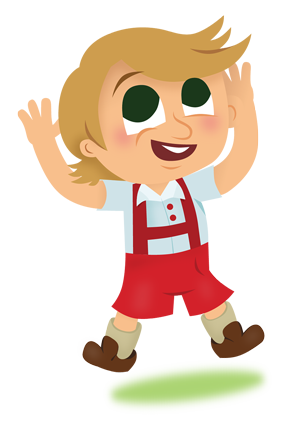 Dyplom Laureata otrzymuje każdy nagrodzony w konkursie uczeń za najwyższe wyniki w danym konkursie.Dyplom Uznania za zdobycie bardzo dobrego wyniku w konkursie otrzyma odpowiednio uczeń, który uzyskał ponad 85% punktów w danym konkursie.Dyplom Uznania za zdobycie dobrego wyniku otrzyma uczeń, który przekroczy próg 80% punktów.Pozostali uczestnicy otrzymują Dyplom Uczestnika Konkursu. W konkursie nie ma przegranych. Każdy uczestnik otrzyma gadżet szkolny razem z oficjalnymi wynikami konkursu.  NAGRODY DLA LAUREATÓW* Tygodniowy udział 
w Wakacyjnym Obozie TalentówDofinansowany w 100% lub 82% wartości.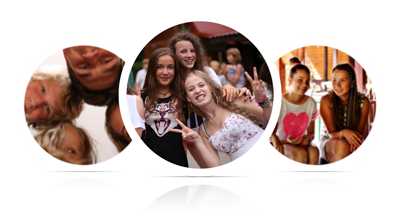 Bony upominkowe
do wykorzystania w internetowej księgarni Gandalf.com.plnp. o wartości 100 zł, 200 zł lub 250 złPENDRIVE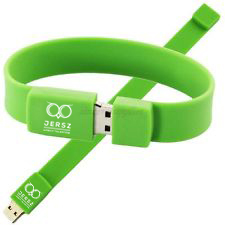 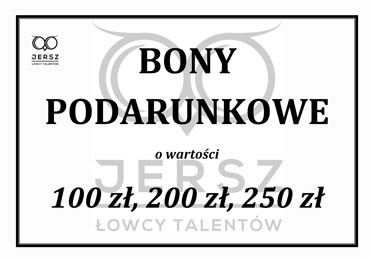 